Описание модели инклюзивного образования в структурном подразделении «Тополёк» МБДОУ «Детский сад «Лукоморье»Полное наименование образовательной организации:  структурное подразделение «Тополёк» муниципального бюджетного дошкольного образовательного учреждения «Детский сад «Лукоморье» городского округа город Михайловка Волгоградской области»Ф.И.О. должность ответственного за создание, реализацию модели:Гуреенкова Наталия Георгиевна –   заведующий структурным подразделением «Тополёк»Березина Ольга Григорьевна – старший воспитательПахильченко Галина Анатольевна  - учитель-дефектологБаузер Татьяна Викторовна - педагог-психологКонтактные данные (телефон, e- mail):Тел: 8 844 63 2 - 17 – 22, gureenkovatoolek@yandex.ruАктуальность.Вопросы инклюзивного образования актуальны для современных условий. В России накоплена достаточно серьѐзная нормативная база, существуют правовые основы инклюзивного или совместного дошкольного образования.Актуальность данной работы обуславливается тем, что одним из направлений деятельности современного детского сада становится ориентир на «включение» детей с ограниченными возможностями здоровья в коллектив обычно развивающихся сверстников на правах «равных партнеров». Это определяет поиски путей совершенствования организации, содержания и методик обучения и воспитания детей с ограниченными возможностями.Сущность инклюзии и инклюзивного образования.Цель: создание образовательного пространства комфортного для пребывания, социализации и развития детей дошкольного возраста независимо от уровня физического и психического развития.Для достижения указанной цели поставлены следующие задачи:1.Формирование системы методического сопровождения инклюзивного образования. 2. Обеспечение комплексного психолого - педагогического сопровождения детей с ОВЗ и развитие системы ранней помощи (от 0 до 3 лет).3. Создание условий для предоставления психолого — педагогической, методической, консультативной помощи родителей детей с ОВЗ в рамка деятельности консультационного пункта и федеральной сетевой инновационной площадки по теме «Научно — методическое сопровождение деятельности педагогов ДО при разработке и апробации образовательно — просветительской программы для родителей дошкольников».4. Создание условий для успешной социализации детей с ОВЗ в ДОУ рамках функционирования РИП по теме «Социальная адаптация детей с ОВЗ в условия компенсирующих и комбинированны групп ДОУ».5. Создание универсальной безбарьерной среды. Предполагаемый результат:Создание в ДОУ модели  инклюзивного образования детей с ОВЗ и детей-инвалидов.Успешная адаптация и социализация детей с ОВЗ и детей – инвалидов в группах  компенсирующей и комбинированной направленности. Осуществление системного просвещения родителей по вопросам коррекционной работы в ДОУ и в домашних условиях психолого-педагогической и методической службами структурного подразделения «Тополёк» МБДОУ «Детский сад «Лукоморье»4.Повышение квалификации педагогических работников ДОУ.Инклюзивное образование строится на следующих принципах:Принцип индивидуального подхода предполагает выбор форм, методов и средств обучения и воспитания с учетом индивидуальных образовательных потребностей каждого из детей группы. Индивидуальные программы развития ребенка построены на диагностике функционального состояния ребенка и предполагают выработку индивидуальной стратегии развития конкретного ребенка. Индивидуальный подход предполагает не только внешнее внимание к нуждам ребенка, но предоставляет самому ребенку возможности реализовывать свою индивидуальность.Принцип поддержки самостоятельной активности ребенка. Важным условием успешности инклюзивного образования является обеспечение условий для самостоятельной активности ребенка. Реализация этого принципа решает задачу формирования социально активной личности. Личности, которая является субъектом своего развития и социально значимой деятельности. Когда активность находится целиком на стороне взрослых, которые заботятся о ребенке, считая, что его особенности не позволяют ему реализовывать свои возможности, формируется «выученная беспомощность», феномен, когда ребенок ожидает внешней инициативы, сам оставаясь пассивным. То же может произойти с родителями детей с ОВЗ. Родители могут ожидать помощи или активно добиваться льгот от государства, игнорируя собственные возможности для участия в социальной жизни.Принцип активного включения в образовательный процесс всех его участников предполагает создание условий для понимания и принятия друг друга с целью достижения плодотворного взаимодействия на гуманистической основе. Инклюзия – это активное включение детей, родителей и специалистов в области образования в совместную деятельность: совместное планирование, проведение общих мероприятий, семинаров, праздников для создания инклюзивного сообщества как модели реального социума.Принцип междисциплинарного подхода. Разнообразие индивидуальных характеристик детей требует комплексного, междисциплинарного подхода к определениюразработке методов и средств воспитания и обучения. Специалисты (воспитатель, логопед, социальный педагог, психолог, дефектолог, при участии старшего воспитателя), работающие в группе, регулярно проводят диагностику детей и в процессе обсуждения составляют образовательный план действий, направленный как на конкретного ребенка, так и на группу в целом.Принцип вариативности в организации процессов обучения и воспитания. Включение в инклюзивную группу детей с различными особенностями в развитии предполагает наличие вариативной развивающей среды, т.е. необходимых развивающих и дидактических пособий, средств обучения, без барьерной среды, вариативной методической базы обучения и воспитания и способность использования педагогом разнообразных методов и средств работы, как по общей, так и специальной педагогики.Принцип партнерского взаимодействия с семьей. Усилия педагогов будут эффективными, только если они поддержаны родителями, понятны им и соответствуют потребностям семьи. Задача специалиста – установить доверительные партнерские отношения с родителями или близкими ребенка, внимательно относиться к запросу родителей, к тому, что, на их взгляд, важно и нужно в данный момент для их ребенка, договориться о совместных действиях, направленных на поддержку ребенка.Принцип динамического развития образовательной модели детского сада. Модель детского сада может изменяться, включая новые структурные подразделения, специалистов, развивающие методы и средства.Условия инклюзивного образования детей с ОВЗСоздание соответствующего образовательного пространстваСоздание программно-методического обеспеченияСоздание предметно-развивающей образовательной средыСоздание дидактического обеспеченияБезопасная среда жизнедеятельностиФункциональные помещения для обеспечения коррекции (кабинеты врача, кабинет педагога- психолога, кабинет учителя-логопеда, кабинет педагога-дефектолога)Взаимодействие с окружающим социумом (детская поликлиника, ПМПК, соцзащита, социокультурное пространство).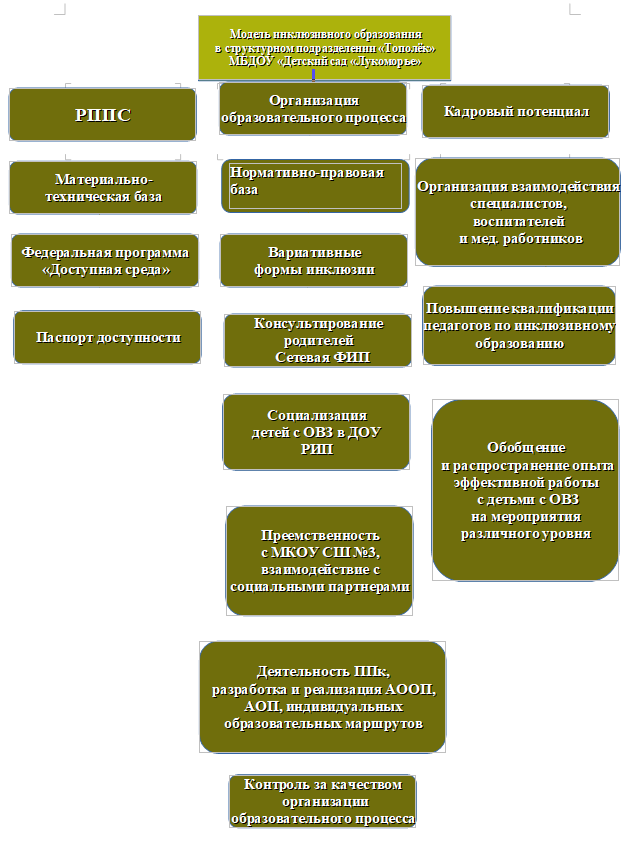 Информационная справка о структуре  образовательного учреждения на 2019-2020 учебный годМы предполагаем, что  дошкольное образовательное учреждение общеразвивающего вида могут посещать следующие категории детей с нарушениями в развитии:дети с нарушениями речи;дети с нарушениями интеллекта (умственно отсталые дети);дети с задержкой психического развития (ЗПР);дети с нарушениями опорно-двигательного аппарата (ДЦП);дети с нарушениями эмоционально-волевой сферы;дети с РАСПрофессиональная квалификация педагогов и специалистов, реализующих инклюзивный подход: таблица кадров структурного подразделения «Тополёк» МБДОУ «Детский сад «Лукоморье» В  2018 г. все педагоги прошли курсы повышения квалификации по программе «Организация инклюзивного образования   в условиях реализации ФГОС ДО для детей с ОВЗ.»Программно-методическое обеспечение для инклюзивного ребенка-Основная образовательная программа.-Протокол ПМПк.-Адаптированная основная образовательная программа для детей с ОВЗ разных нозологий(УО, ТНР, ЗПР, нарушения слуха, НОДА).-Адаптированная образовательная программа для каждого ребенка с ОВЗ-Система индивидуальной работы в календарном плане. Предметно-развивающая среда дляинклюзивного образования.-Обязательная зона коррекции.-Уголки уединения.-Развивающая среда с учетом «зоны ближайшего развития».Дидактическое обеспечение:Для коррекции имеющихся отклонений в развитии.Для коррекции освоения содержания образовательной программы. Для коррекции поведения или социальных компетенций.Образовательный процесс детского сада предусматривает как уход и заботу о детях, так и процессы воспитания и обучения знаниям, важным жизненным навыкам, развитие личностных качеств и способностей детей, коррекцию их дефицитов в развитии. Включение детей с особыми образовательными потребностями в образовательный процесс ДОУ изменяет, прежде всего, установки взрослых на детей – у всех детей есть особенности, особые образовательные потребности не только у «особых».Взаимодействие участников образовательного процесса.Для того чтобы повысить общее качество образовательного процесса, все его участники:администрация, педагоги, специалисты, дети и родители:Регулярно работают в сотрудничестве друг с другом.Открыто оказывают друг другу помощь и получают ее, предоставляют обратную связь, дают советы, делают критические замечания и прислушиваются к ним.Уважительно относятся друг к другу за индивидуальный вклад, вносимый ими в общее дело.Эффективно работают как единая профессиональная команда для достижения общей цели, такой, например, как составление согласованного представления об актуальном уровне развития детей и группы в целом, планирование согласованных действий, способствующих развитию детей и группы через разработку тематических проектов или разработку индивидуального образовательного маршрута ребенка.Педагоги и специалисты работают в качестве наставников с новыми педагогами, чтобы улучшить как свою собственную профессиональную компетентность, так и нового педагога. Для реализации целей инклюзии в нашем ДОУ работают специалисты разного профиля – педагог- психолог, воспитатели, узкие специалисты: музыкальныйРуководитель, инструктор по физической культуре, медицинские работники. Для эффективной работы в инклюзивной группе необходимо выстроить различные схемы организации взаимодействия специалистов. Эти схемы будут зависеть от состава детейинклюзивной группы, и определяться сочетанием индивидуальных образовательных планов и Образовательной программой.Построение инклюзивного процесса в группе детского сада выполняется следующим образом:1.Диагностика индивидуальных особенностей развития детей инклюзивной группыБеседа и анкетирование родителейДиагностика развития ребенкаНаблюдение за поведением в группах2.Междисциплинарное оценивание ресурсов и дефицитов ребенка, составление Индивидуального образовательного маршрута.3.Планирование образовательного процесса с учетом индивидуальных образовательных потребностей детей группы.4.Организация совместной жизнедеятельности детей в условиях  группы комбинированной наравленности.Задачи организации совместной деятельности:создать общность детей и взрослых (вместе мы группа), основанной на уважении и интересе к личности каждого члена группы, к его индивидуальным особенностям;формировать умения устанавливать и поддерживать отношения с разными людьми (младшими, сверстниками, старшими, взрослыми);формировать умения поддерживать друг друга;развивать коммуникативные навыки и культуры общения, создать позитивный эмоциональный настрой;активизировать способности выбирать, планировать собственную деятельность, договариваться с другими о совместной деятельности, распределять роли и обязанности;развивать умения и навыки игровой, познавательной, исследовательской деятельности;формировать навыки саморегуляции и самообслуживания.Содержание инклюзивного образования реализуется в разных формах:индивидуальные НОД со специалистами;активные действия в специально организованной среде (свободная игра в групповом помещении, в специально оборудованных помещениях, прогулка);совместная деятельность и игра в микрогруппах с другими детьми;прием пищи;дневной сон;фронтальные НОД;праздники, конкурсы, экскурсии, походы выходного дня.Родители детей с ОВЗ•понимают, как перспективу развития их ребенка, так и актуальные задачи, и ответственность, стоящие перед ними в процессе включения ребенка в образовательную среду;полноценно участвуют в процессе обучения и развития своих детей;проинформированы и поддерживают режим пребывания ребенка в образовательном учреждении;включены в систему психолого-педагогического сопровождения ребенка.Родители всех детей, посещающих ДОУ:занимают активную позицию сотрудничества и поддержки по отношению к семье«особого ребенка», педагогам, специалистам психолого-педагогического сопровождения.Педагогипринимают политику администрации образовательного учреждения по инклюзивному образованию;реализуют инклюзивную практику, используя как уже имеющийся профессиональный опыт и знания, так и инновационные подходы к обучению, принимают участие в разработке и реализации индивидуальных образовательных планов (индивидуальных планов или программ развития в дошкольных образовательных учреждениях);эффективно взаимодействуют с родителями, координатором по инклюзии, специалистами психолого-педагогического сопровождения;имеют положительную мотивацию в осуществлении своей профессиональной деятельности;имеют информацию о возможных ресурсах как внутри образовательного учреждения, так и вне его (в окружном ресурсном центре по развитию инклюзивного образования, окружном методическом центре, общественных организациях) и активно их используют в профессиональной деятельности.Специалисты психолого-педагогического сопровождения:участвуют в реализации инклюзивных подходов для задач социальной адаптации и развития детей с ОВЗ, используя при этом наиболее эффективные инновационные технологии психолого-педагогического сопровождения;действуют в междисциплинарной команде, опираясь в планировании и реализации своей профессиональной деятельности на коллегиальные решения и подходы;эффективно взаимодействуют с родителями, педагогами (воспитателями и узкими специалистами);администрация и специалисты сопровождения имеют информацию о возможных ресурсах как внутри образовательного учреждения, так и вне его (в окружном ресурсном центре по развитию инклюзивного образования, окружном методическом центре, общественных организациях) и активно их используют в профессиональной деятельности.Руководитель ДОУ:создает условия для развития и поддержки инклюзивной культуры, формирования инклюзивных ценностей и соответствующей атмосферы учреждения;занимает лидерскую позицию в формировании инклюзивной политики (стратегии) и тактики, развитии инклюзивной практики в педагогическом коллективе;понимает важность оказания поддержки сотрудникам, отвечающим за координацию работы, связанной с особыми образовательными потребностями.Модель инклюзивного образованияПрограммы, направленные на коррекцию развития и оздоровление воспитанников с учетом состояния их здоровья, личностных особенностей. Чтобы процесс обучения и воспитания ребѐнка с ОВЗ в группе дошкольного образовательного учреждения проходилпродуктивно и плодотворно как для самого ребѐнка, так и для специалистов, необходимо составление индивидуальной образовательной программы. Индивидуальный маршрут развития ребенка.Цель:Организация коррекционно-развивающего процесса с едиными требованиями к ребенку с целью своевременной коррекции поведенческих реакций, социальной дезадаптации в условиях ДОУ.Реализация коррекционно-развивающих программ, требующих участия в их реализации семьи, необходимых специалистов.Нормативные документы, необходимые для составления ИОПФГОС ДОСанПинПоложение о деятельности Модель сотрудничества педагогов и медицинского персонала в ДОУ.Модель сотрудничества с семьей дошкольника с ОВЗНаправления работы:оказание психологической помощи членам семьи с целью содействия установлению психологического комфорта и нормализации взаимоотношений;реализация программы образовательных мероприятий (лекций, семинаров, практикумов) для родителей с целью расширения репертуара сотрудничества с ребенком и раскрытия его потенциальных возможностей для членов семьи. Следует отметить, что эффективная работа с семьей ребенка с ОВЗ возможна только при относительно благоприятном психологическом климате в семье. Другим не менее важным условием является желание всех членов семьи включиться в процесс социализации такого ребенка.Задачи:Повысить уровень «воспитательной» компетентности родителей, их активности вобразовательном процессе.Внести позитивные изменения в характере детско-родительских отношений.Продвигать детей в развитии.Создать родительское сообщество, расширять социальное пространство семьи.Групповые формы:системе взаимодействия членов рабочей группы мы определили цели и методы работы каждого субъекта сопровождения, что представлено в следующей таблице:Модель методического сопровождения педагогов по созданию здоровьесберегающей среды в дошкольном образовательном учреждении.Профессиональные и личностные качества педагога, которые будут способствовать формированию его психологической готовности к взаимодействию с детьми, имеющими отклонения в развитии:коммуникативность;способность проявлять эмпатию;гибкость;-толерантность;использование личностно-ориентированных методов взаимодействия с детьми;готовность воспринимать ребѐнка наравне с другими детьми в группе; ·-умение осуществлять индивидуальный подход к ребѐнку;умение строить взаимодействие с ребѐнком с опорой на сильные стороны его личности;способность педагога адаптировать ребѐнка к группе нормативных сверстников и подготовить группу к включению в неѐ ребѐнка.Критерии, параметры, индикаторы измерения результативностиЗаключение.Для внедрения инклюзивного образования в практику работы обычного детского сада необходимы следующие условия:Принятие философии инклюзии.Готовность лидера и педагогического коллектива к изменениям и трудностям.Существование «внешней» поддержки со стороны педагогического сообщества и руководства.Наличие законов и нормативных актов, регламентирующих инклюзивное образование. Необходимы и определенные организационные, в том числе, кадровые условия.Сотрудничество с ресурсным центром по инклюзивному образованию в округе, в том числе с ПМПК.Преемственность в работе образовательных учреждений разного типа и вида;Взаимодействие с внешними партнерами.Наличие подготовленных для реализации задач инклюзивного образования кадров.Разработка приемов, методов и форм повышения профессиональной компетентности специалистов.Наличие команды специалистов сопровождения (координатор по инклюзии, психолог, дефектолог, логопед, инструктор по ФК, музыкальный руководитель, методист, педиатр и др.).Организация деятельности этих специалистов как ПМПк образовательного учреждения.Мы всегда помним о том, что главное в нашей работе не навредить маленькому человеку, а научить быть уверенным в себе, смело шагать вперед и не бояться трудностей.Список, используемой литературы:Верещагина.Н.В. Особый ребенок в детском саду. Практические рекомендации [Текст] Детство-Пресс.2009-С.160Годовникова Л.В, Возняк И.В, Морозова А.А, Белицкая А.В. Коррекционно-развивающие технологии в ДОУ: программы развития личностной, познавательной, эмоционально-волевой сферы детей, диагностический комплекс. [Текст]. -Волгоград: Учитель, 2013. -С.185Дмитриева Т.П. Инклюзивное образование. Выпуск 2. Организация деятельности координатора по инклюзии в образовательном учреждении. [Текст]. - Методические рекомендации. -Центр «Школьная книга». -Москва.2010. -С.180Письмо Министерства образования РФ «О психолого-медико-педагогическом консилиуме образовательного учреждения) от 27.03.2000 № 27/901-6). http://www.edu.ru5.Положения о психолого-медико-педагогической комиссии» http://www.edu.ru№п/пНазвание группывозрастколичествоК-во детей сОВЗ/ из них детей-инвалидов1«Пчелка»1,6-3162«Ассорти»3 – 4 года193«Ромашка» 6 – 7 лет201/0 4«Цветные ладошки»  4 – 5 лет191/15«Карандаши»  5 – 7 лет1414/06«Скака»  4 – 5 лет181/17«Ладушки»  1,6 – 2 108«Солнышко»  5 – 7 лет66/49«Росток» 5 – 6 лет1414/010«Смешарики» 5 – 6 лет21                1/011«Лучики» 4 – 7 лет77/212«Бабочки»  6 – 7 лет201/013«Матрешки» 1,6-31714«Жемчужина»3 – 4 года18ВсегоОбразованеОбразованеКвалификационная категорияКвалификационная категорияКвалификационная категорияКвалификационная категорияпедагоговпедагоговвысшееСреднеевысшаяперваясоответ-ствиеБезвысшееСреднеевысшаяперваясоответ-ствиеБезспециальноекатегории 3321 12 4 7 166 Система работыУчастникиДиагностический блок:Педагог-психологизучение качественных особенностейПедагог-психологпсихологического развития ребенка;Учитель-логопед-исследование коммуникативных способностей;Педагог-дефектолог,-выявление степени владения знаниями,Воспитатели,умениямиинструктор по физическойи навыками в соответствии с возрастнымикультуре,особенностями;музыкальный руководитель.Коррекционно-развивающий блок:-развитие и коррекция недостатковПедагог-психологэмоционально-Учитель-логопедволевой сферы и формирующейся личности;Учитель-дефектолог,-развитие речи, коммуникативной деятельности иВоспитатели,коррекция их недостатков;инструктор по физической-становление игровой деятельности.культуре,музыкальный руководитель.Здоровье сберегающий блок:Педагог-психолог-создание условий для сохранения и укрепленияПедагог-психологздоровья, для полноценного физическогоУчитель-логопедразвитияУчитель-дефектолог,детей,Воспитатели,-медицинский контроль и профилактикаинструктор по физическойзаболеваемости;культуре,-включение оздоровительных технологий вмузыкальный руководитель.педагогический процесс.Воспитательно-образовательный блок:Педагог-психолог-социально-нравственное развитие;Учитель-логопед-познавательное развитие;Учитель-дефектолог,-эстетическое развитие;Воспитатели,-формирование и развитие основных видовинструктор по физическойдеятельности детей дошкольного возраста.культуре,музыкальный руководитель..9Социально-педагогический блок:Заместитель заведующего-коллективные формы взаимодействия с семьей;Заместитель заведующего-индивидуальные формы работы с семьей;Старший воспитатель-формы наглядно-информационного обеспечения;Педагог-психолог-решение организационных вопросов;Учитель-логопед-информирование родителей по вопросамПедагог-дефектолог,взаимодействия ДОУ с другими организациями иВоспитатели,социальными службамиинструктор по физическойкультуре,музыкальный руководитель..ФормыЦели и задачиСодержаниесотрудничестваИндивидуальные формы:Беседы.1.Изучение микросоциальных условийСоциальнаяАнкетирование.воспитания.характеристика семьи:Тестирование2.Определение уровня родительскойуровень образования,мотивации на сотрудничество сматериальнаякоррекционно-образовательнымобеспеченность,учреждением.жилищно-бытовые3.Диагностика детско-родительскихусловия,отношений.взаимоотношения,4.Изучение уровня ожиданий родителейсостояние здоровья.и их отношения к ребенку.1.Адекватность оценкисостояния ребенка.2.Степень инициативы вплане сотрудничества.3.Продуктивностьиспользования психолого-педагогическихконсультаций.Консультирование.1.Подробное обсуждение результатов1.Успехи и проблемы вобследования и хода коррекционно-развитии ребенка.развивающего процесса, выявление причин.,2.Особенности ухода запрепятствующих развитию.ребенком.2. Разъяснение конкретных мер помощи3.Как учить ребенка.ребенку с учетом структуры его дефекта.4.Проблемы поведения, как с3. Обсуждение проблем родителей вними бороться.вопросах воспитания.5.Отношение родителей кпроблемам ребенкаИндивидуальные1. Обучение родителей совместным формам1.Артикуляционнаяпрактикумыдеятельности с ребенком, приемамгимнастика.коррекционной работы.2.Пальчиковые игры.2.Оказание психолого-педагогической3.Психогимнастика.помощи в решении проблем развитияличности ребенка.Консультации.Формирование воспитательной1.Особенностикомпетентности родителей через расширениепсихофизического развитиякруга их дефектологических знаний идетей с ДЦП.представлений.2.Проблемы развития речи иИзменение родительской позиции ипути их решения.отношения к своему ребенку.3.Формированиепознавательной активностиребенка с ДЦП.4.Психология семейныхотношений.5.Готовность детей к школе.Семинары -Выработка общей стратегии и тактики в- четко понимать запроспрактикумы.вопросах воспитания и развития особыхродителей на тот или инойдетей.вид помощи (а внекоторых случаях -помогать егосформулировать);- координироватьдеятельностьспециалистов психолого-педагогическогосопровождения в рамкахих компетенции,связанную свзаимодействием сродителями;- находить и рациональнораспределятьнеобходимые для этогоресурсы как в самомучреждении, так и вне его;- помогать администрацииорганизовывать те илииные мероприятия отпоиска помещения ивремени дляиндивидуальнойконсультации илигрупповой работы в самомДОУ до организацииобучающих семинаров итренингов с привлечениемспециалистов из другихучрежденийУчастник сопровожденияЦелиМетоды работыАдминистрацияУправленческое и1.Собеседование, интервью.организационное обеспечение2.Информирование опрофессионального ростаперспективах деятельности вперспективах деятельности впедагогов, повышениярамках инклюзивногорамках инклюзивногосоциально - педагогическойобразованияобразованияграмотности родителей.3.Организация методическихсеминаров, работы мастер -семинаров, работы мастер -класса, наставничества.класса, наставничества.4.Использование системымотивации на сотрудничествомотивации на сотрудничествои самообразование пои самообразование попроблеме.проблеме.Методическая службаПрофессиональная подготовка1.Анализ и оценкаи помощь педагогу впрофессиональнойпрофессиональнойразрешении проблемдеятельности педагогов,деятельности педагогов,профессиональнойфункциональной грамотностифункциональной грамотностидеятельности.родителей.родителей.Проектирование и реализация2.Организация и проведениепедагогическогоразных форм методическойразных форм методическойсопровождения развития детейработы с педагогами иработы с педагогами иинклюзивной группы.родителями по проблеме.родителями по проблеме.3.Информирование о научно -теоретической и методическойтеоретической и методическойлитературе по проблеме.литературе по проблеме.4.Помощь в проектировании иреализации индивидуальныхреализации индивидуальныхтворческих планов.творческих планов.Психологическая службаПовышение психологической1.Психологический анализкомпетентности педагогов ипедагогической деятельности.педагогической деятельности.родителей.2.Психологическаядиагностика развития детей,диагностика развития детей,тестирование педагогов итестирование педагогов иродителей.родителей.3.Проведение психолого-педагогических тренингов,педагогических тренингов,семинаров, консультаций,семинаров, консультаций,совместных занятий.совместных занятий.Педагог (воспитатели,Повышение1.Самоанализ педагогическойспециалисты)профессионального мастерствадеятельности.деятельности.и психологической2.Участие в семинарах,компетентности по проблеме.конференциях, методическойконференциях, методическойработе ДОУ по проблеме.работе ДОУ по проблеме.3.Работа по самообразованию.3.Работа по самообразованию.ЭтапЦелиРезультатАналитико-диагностическийВыявление проблем вНормативно-правовоепрофессиональнойнаучно-методическоедеятельности педагога,иинформационное обеспечениеосознание им необходимости(анкеты, диагностики,решения данной проблемы снаблюдения с цельюпомощью более компетентноговыявления затрудненийспециалиста и последующегопедагогов, получениесовместного формулированияинформации о возможностях,вариантов действий попотребностях и интересах )созданию здоровьесберегающей средыМотивационно-целевойОпределение целей и задач· Планы самообразованияметодического сопровожденияпедагогов,педагогов в рамках создания· самоанализ предметно-здоровье сберегающей среды,развивающей среды поцелей и задач, форм и методовнаправлению "Здоровье»воспитательно-· оценочные листы состоянияобразовательного процесса вздоровье сберегающей среды вдошкольном образовательномгруппах,учреждении. Систематизация и· картотека педагогическойпропаганда передовоголитературы,педагогического опыта,· видео- и фотоматериаловсовременных разработок,раскрывающих механизмрешения возникшей проблемы,анализ условийПланово-прогностическийОпределение зоны· План построения предметно-ближайшего развитияразвивающей среды попедагогов по итогамнаправлению "Здоровье"диагностики, разработкагодового плана по созданиюпредметно-развивающейсреды, в т. ч. по направлению"Здоровье"Реализация плана по созданиюОказание систематической· Разработки мастер-классов,предметно-развивающей средыпомощи и поддержки,· ярмарок педагогическихорганизация взаимодействияидей,воспитателей друг с другом,· деловых игр,субъектами педагогического· тренингов,процесса путем использования· консультаций,следующих форм, методов и· положений о смотрах-приемов: мастер-классы,конкурсах, информационныхтренинги, круглые столы,карт,ярмарки педагогических идей,· портфолио педагогов,взаимопроверки, смотры-· внесение изменений вконкурсы, деловые игры,положение о моральном икурсовая подготовка,материальном стимулированиипосещение "Школы молодогопедагогов,специалиста", семинаров по· оформление проектовобмену опытом на базе другихоздоровительного направлениядошкольных образовательныхучреждений, самообразование.Пополнение материально-технической базыдошкольного образовательногоучрежденияЭтапЦелиРезультатКонтрольно-оценочный иОсуществление проблемного- Обобщение ирегулятивно-анализа, контроль и совместноераспространение опытакоррекционныйобсуждение результатов решенияработы дошкольногопроблемы, качественная иобразовательногоколичественная обработкаучреждения:полученных результатов, ихметодическиеобобщение и систематизация,рекомендации,формулирование выводов,· пособия,оформление опыта работы,· игры,формирование пакета· отчеты педагогов,диагностических и методических· презентации,материалов. Последующий прогноз· протоколы медико-дальнейших действийпедагогических совещаний,консилиумов,· педсоветовИндикаторы измеренияКритерииПараметрырезультативности- организация- знание и соблюдение- разработана нормативнаяобразовательнойзаконодательных идокументация по организациидеятельности снормативно-правовых актов;инклюзивного образования и внесеныдетьми с ОВЗ, сизменения в имеющиеся локальные акты;детьми –- разработана нормативная- наличие вариативных форм полученияинвалидами;документация по организациидошкольного образования детьми с ОВЗ,инклюзивного образования идетьми –инвалидами ;- знание идетьми с ОВЗ, с- педагоги применяют в работе с детьмисоблюдениедетьми –ОВЗзаконодательныхинвалидами;эффективные методы и приемы,исовременныенормативно-- организациятехнологии;правовых актов;вариативных форм- наблюдается положительная динамика вполучения дошкольногоразвитии ребенка;- разработанаобразования детьми с- созданы специальные условия длянормативнаяОВЗ, детьми -организациидокументация поинвалидами;образовательной деятельности с детьми сорганизацииОВЗинклюзивного-умение педагогов- имеются положительные отзывыобразования иорганизоватьродителей о работе педагогов;детьми с ОВЗ, собразовательную- организована консультативная помощьдетьми –деятельность с учетом- качественное психолого –инвалидамииндивидуальныхпедагогическоеособенностей исопровождение детей с ОВЗ;возможностей с детей с- разработка и реализация адаптированныхОВЗ;образовательных программ для детей с- умение педагогов создаватьОВЗ;условия для- контроль за качеством организациисоциализации детей собразовательного процесса с детьми сОВЗ;ОВЗ;- знание этических норм и- наполнение развивающих центровПравил профессиональногоигровымповедения;дидактическим оборудованием для детей с- умение организоватьОВЗ в соответствии с требованием ФГОСэффективноеДО;взаимодействие с- % педагогов имеющих удостоверение,родителями детей с ОВЗ;сертификат повышения квалификации по- организация«Организации коррекционно–взаимодействия с узкимиразвивающей работы в условияхспециалистами иинклюзивного образования»;медицинскими-наличие у педагогов необходимыхработникамикомпетенций для организации- организация работыпедагогического процесса с детьми с ОВЗ.психолого-медико-педагогическогоконсилиума напостоянной основе;